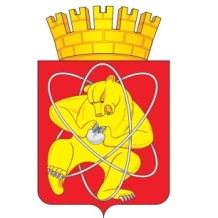 Городской округ «Закрытое административно – территориальное образование Железногорск Красноярского края»СОВЕТ ДЕПУТАТОВ ЗАТО г. ЖЕЛЕЗНОГОРСКРЕШЕНИЕ24 февраля 2022                                                                                        № 14-167Р       г. ЖелезногорскО внесении изменений в решение Совета депутатов ЗАТО г. Железногорск от 28.04.2011 № 14-88Р «Об утверждении Положения о публичных слушаниях в ЗАТО Железногорск»В соответствии со статьей 28 Федерального закона от 06.10.2003 № 131-ФЗ «Об общих принципах организации местного самоуправления в Российской Федерации», Градостроительным кодексом Российской Федерации, руководствуясь Уставом ЗАТО Железногорск, Совет депутатов РЕШИЛ:1. Внести в приложение № 1 к решению Совета депутатов ЗАТО г. Железногорск от 28.04.2011 № 14-88Р «Об утверждении Положения о публичных слушаниях в ЗАТО Железногорск»  следующие изменения:1.1. В разделе 1 «Общие положения»:1.1.1. В пункте 1 слова «Уставом муниципального образования» заменить словами «Уставом городского округа»; 1.1.2. Абзац шестой пункта 2 изложить в редакции:«5) проекты генеральных планов, проекты правил землепользования и застройки, проекты планировки территории, проекты межевания территории, проекты правил благоустройства территорий, проекты, предусматривающие внесение изменений в один из указанных утвержденных документов, проекты решений о предоставлении разрешения на условно разрешенный вид использования земельного участка или объекта капитального строительства, проекты решений о предоставлении разрешения на отклонение от предельных параметров разрешенного строительства, реконструкции объектов капитального строительства в соответствии с законодательством о градостроительной деятельности.»1.2. В разделе 4 «Назначение публичных слушаний»:  1.2.1. Пункт 3 изложить в редакции:«3. Муниципальные правовые акты о назначении публичных слушаний подлежат официальному опубликованию в порядке, установленном для опубликования муниципальных правовых актов ЗАТО Железногорск, а также размещению на официальном сайте городского округа «Закрытое административно-территориальное образование Железногорск Красноярского края» в информационно-телекоммуникационной сети Интернет www.admk26.ru (далее – «официальный сайт ЗАТО Железногорск».)»; 1.2.2. Абзац первый пункта 13 изложить в редакции:«13. Не позднее чем за семь дней до дня проведения публичных слушаний организатор публичных слушаний обеспечивает оповещение жителей ЗАТО Железногорск о времени и месте проведения публичных слушаний, а также ознакомление с проектом муниципального правового акта посредством опубликования информации, указанной в пункте 14 настоящего раздела, в средствах массовой информации и размещения данной информации на официальном сайте ЗАТО Железногорск.»1.2.3. Пункт 14 изложить в редакции:«14. В средствах массовой информации и на официальном сайте ЗАТО Железногорск публикуется и размещается следующая информация: - сообщение о проведении публичных слушаний, в котором должны быть указаны дата, время и место проведения публичных слушаний, тема слушаний, инициаторы проведения публичных слушаний;- проект нормативного правового акта, если его опубликование предусмотрено действующим законодательством;- порядок ознакомления с проектом муниципального правового акта в случае, если проект нормативного правового акта не подлежит обязательному опубликованию в соответствии с действующим законодательством;- порядок представления жителями ЗАТО Железногорск своих замечаний и предложений по вынесенному на обсуждение проекту муниципального правового акта, в том числе посредством официального сайта;- порядок проведения публичных слушаний и определения их результатов.»1.3. Абзац первый пункта 6 раздела 6 «Принятие решения на публичных слушаниях» изложить в следующей редакции:«6. В течение трёх рабочих дней после проведения публичных слушаний  организатор публичных слушаний составляет итоговый документ (протокол), содержащий обобщенную информацию о ходе публичных слушаний, в том числе о количестве участников, о поступивших предложениях и заявлениях, о рекомендациях, одобренных большинством участников публичных слушаний, а также о результатах публичных слушаний, включая мотивированное обоснование принятых решений.» 1.4. В разделе 7 «Особенности публичных слушаний по вопросам градостроительной деятельности»: 1.4.1. В абзаце четвертом пункта 6 цифру «5)» заменить на «3)»; 1.4.2. Пункт 8 изложить в следующей редакции:«8. Сроки проведения публичных слушаний со дня опубликования оповещения о начале публичных слушаний до дня опубликования заключения о результатах публичных слушаний составляют:1) по проекту правил землепользования и застройки ЗАТО Железногорск, а также  в случае, указанном в части 7.1 статьи 25 Градостроительного кодекса РФ - два месяца;2) по проекту изменений в правила землепользования и застройки ЗАТО Железногорск в части внесения изменений в градостроительный регламент, установленный для конкретной территориальной зоны, при проведении публичных слушаний в границах территориальной зоны, для которой установлен такой градостроительный регламент; по проекту изменений в правила землепользования и застройки ЗАТО Железногорск в связи с принятием решения о комплексном развитии территории при проведении публичных слушаний в границах территории, подлежащей комплексному развитию -  один месяц;3) по иным вопросам градостроительной деятельности, указанным в подпункте 5 пункта 2 раздела 1 настоящего Положения, - один месяц.».2. Решение вступает в силу после официального опубликования в газете «Город и Горожане». 3. Контроль за исполнением решения возложить на председателя постоянной комиссии по вопросам местного самоуправления и законности А.С. Федотова.Председатель Совета депутатов			 Глава ЗАТО г. ЖелезногорскЗАТО г.Железногорск                                        С.Д. Проскурнин                                                      И.Г. Куксин